﻿				KARTA KWALIFIKACYJNA UCZESTNIKA WYPOCZYNKU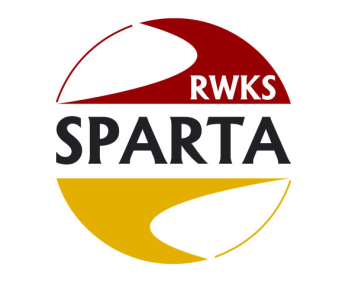 I. INFORMACJE DOTYCZĄCE WYPOCZYNKU1. Forma wypoczynku1)□zimowisko□obóz (proszę podać formę)2. Termin wypoczynku 15.08.2016 – 20.08.20163. Adres wypoczynku, miejsce lokalizacji wypoczynkuOśrodek Turystyczny Magdaul. Korczaka 11, 38-700 Ustrzyki Dolne............................................. ..............................................................      (miejscowość, data)          (podpis organizatora wypoczynku)II. INFORMACJE DOTYCZĄCE UCZESTNIKA WYPOCZYNKU1. Imię (imiona) i nazwisko……………………………………………………………..………..……….……....2. Imiona i nazwiska rodziców……………………………………………………………………………………3. Rok urodzenia ………………………………………………………………..………………….……….…….4. Adres zamieszkania………………………………………………….………..………..……………………….5. Adres zamieszkania lub pobytu rodziców………………………………...…………….....…….……..……….6. Numer telefonu rodziców lub numer telefonu osoby wskazanej przez pełnoletniego uczestnika wypoczynku, w czasie trwania wypoczynku………………….…………………………………………….............................……﻿7. Informacja o specjalnych potrzebach edukacyjnych uczestnika wypoczynku, w szczególności o potrzebach wynikających z niepełnosprawności, niedostosowania społecznego lub zagrożenia niedostosowaniem społecznym………………………………………………………………………………………………………………………………………………………………………………………………………………………………………………8. Istotne dane o stanie zdrowia uczestnika wypoczynku, rozwoju psychofizycznym i stosowanej diecie(np. na co uczestnik jest uczulony, jak znosi jazdę samochodem, czy przyjmuje stale leki i w jakich dawkach, czy nosi aparat ortodontyczny lub okulary)......................................................................................................................................................................................................................................................................................................................................o szczepieniach ochronnych (wraz z podaniem roku lub przedstawienie książeczki zdrowia z aktualnym wpisem szczepień):tężec……………………………………………………………………………………………………………..….błonica ……………………………………………………………………………………………………………...dur …………………………………………………………………………………………………….…….………inne………………………………………………………………………………………………………………….oraz numer PESEL uczestnika wypoczynku……………………………………………………………….....……Wyrażam zgodę na przetwarzanie danych osobowych zawartych w karcie kwalifikacyjnej na potrzeby niezbędne do zapewnienia bezpieczeństwa i ochrony zdrowia uczestnika wypoczynku (zgodnie z ustawą z dnia 29 sierpnia 1997 r. o ochronie danych osobowych (Dz. U. z 2015 r. poz. 2135, z późn. zm.)).......................................... ...................................................................................................              (data)                       (podpis rodziców/pełnoletniego uczestnika wypoczynku)III. DECYZJA ORGANIZATORA WYPOCZYNKU O ZAKWALIFIKOWANIU UCZESTNIKAWYPOCZYNKU DO UDZIAŁU W WYPOCZYNKUPostanawia się:□zakwalifikować i skierować uczestnika na wypoczynek□odmówić skierowania uczestnika na wypoczynek ze względu............................................................................................................................................................................................................................................................................................................................................................................................................... ....................................................................................           (data)                                   (podpis organizatora wypoczynku)Dziennik Ustaw – 41 – Poz. 452﻿IV. POTWIERDZENIE PRZEZ KIEROWNIKA WYPOCZYNKU POBYTU UCZESTNIKAWYPOCZYNKU W MIEJSCU WYPOCZYNKUUczestnik przebywał .................................................................................................................................................................                                                            (adres miejsca wypoczynku)od dnia (dzień, miesiąc, rok) ....................................... do dnia (dzień, miesiąc, rok) ......................................................................................................................... .       (data) (podpis kierownika wypoczynku)V. INFORMACJA KIEROWNIKA WYPOCZYNKU O STANIE ZDROWIA UCZESTNIKAWYPOCZYNKU W CZASIE TRWANIA WYPOCZYNKU ORAZ O CHOROBACH PRZEBYTYCHW JEGO TRAKCIE............................................................................................................................................................................................................................................................................................................................................................................................................... ....................................................................................     (miejscowość, data)                     (podpis kierownika wypoczynku)VI. INFORMACJE I SPOSTRZEŻENIA WYCHOWAWCY WYPOCZYNKU DOTYCZĄCEUCZESTNIKA WYPOCZYNKU............................................................................................................................................................................................................................................................................................................................................................................................................... .........................................................................................      (miejscowość, data)                  (podpis wychowawcy wypoczynku)